Appel à projet 2020-5DIM « Matériaux anciens et patrimoniaux »Signatures2 modalités de dépôt des signatures possibles1. Jusqu’au 3 mars 2020, dépôt du fichier de signatures sur la plateformehttps://dim-map-aap20-5.sciencescall.org/2. Entre le 4 mars et le 23 juin 2020, envoi du fichier de signatures à l’adresse :dim-map-admin@groupes.renater.frVotre contact : dim-map-admin@groupes.renater.frAcronyme du projet : SignaturesAjouter des lignes si besoin (notamment en cas de portage) et supprimer les mentions inutiles.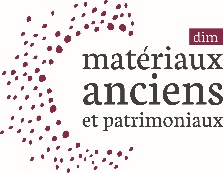 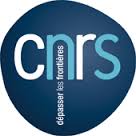 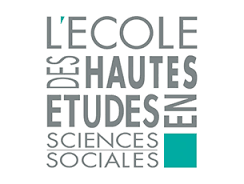 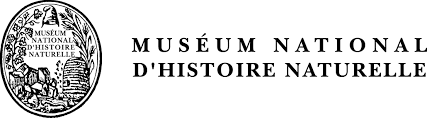 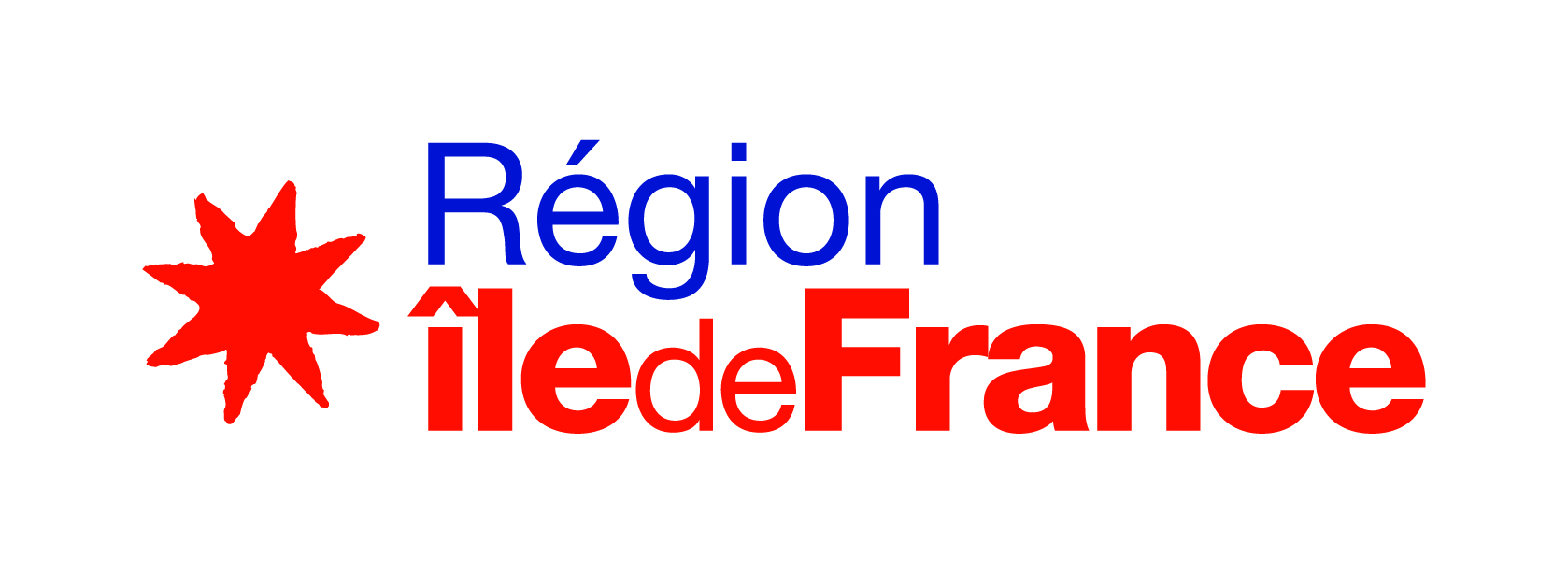 Prénom NomResponsable scientifiquedu porteur de projetEnvoi par courriel : oui / nonDate et SignaturePrénom Nomdu Directeur du laboratoire du porteur de projetEnvoi par courriel : oui / nonDate et SignaturePrénom Nomdu Président ou Directeur de l'établissement du porteur de projetEnvoi par courriel : oui / nonDate et SignaturePrénom Nom du Partenaire 1Envoi par courriel : oui / nonDate et SignaturePrénom Nomdu Directeur du laboratoire du Partenaire 1Envoi par courriel : oui / nonDate et SignaturePrénom Nomdu Président ou Directeur de l'établissement du partenaire 1Envoi par courriel : oui / nonDate et Signature